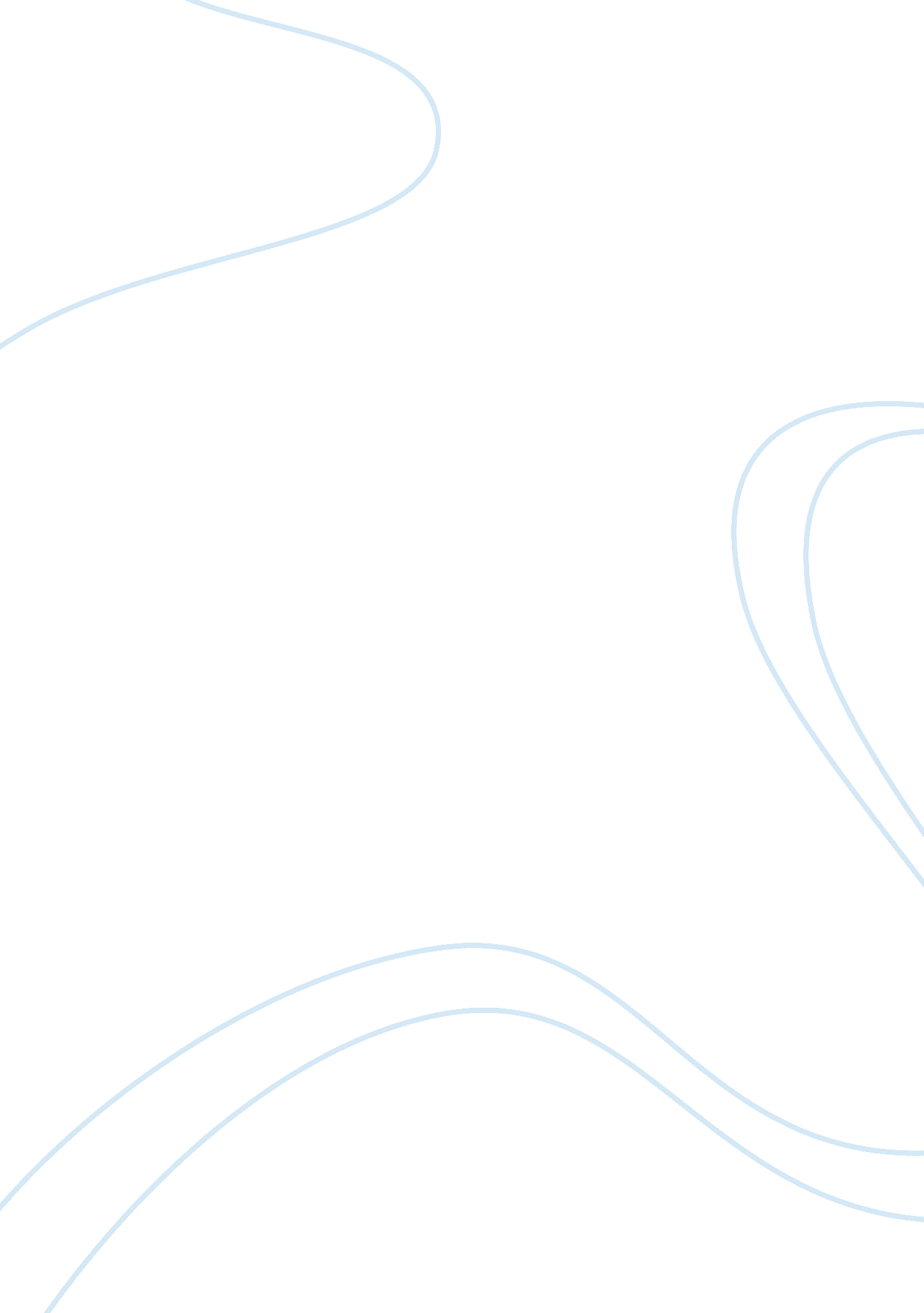 In stereotypical conception that if a studentBusiness, Industries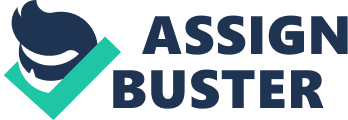 In my country, Bangladesh, there is a stereotypical conception that if a student doesn’t accomplish his undergraduate degree from a renowned government university, he is regarded incompetent. But I always begged to differ and rather believed that if a person is genuinely meritorious and diligent, he will flourish in every aspect of life and this perception is what transmuted my life. I have completed my Bachelor of Pharmacy (Honors) from one of the best private universities of Bangladesh, “ University of Asia Pacific” with the highest CGPA (3. 99 out of 4. 00). I have not only completed my Bachelor’s degree with full tuition waiver but have also been honored with several awards for my tremendous academic performance. Now, I yearn to build up my career as a pharmacologist and pursuing a Ph. D. degree will be the staircase to my dream. My aspiration of becoming a pharmacologist inflamed when I have chosen Pharmaceutical Sciences as my course of study. Back then I used to believe that paracetamol is just a medicine that alleviates fever but never thought it through that it takes a pharmacologist so much more to discover and develop a single medicine. Although I scrutinized all the generalized and existing knowledge on the wide array of pharmaceutical disciplines during my undergraduate study, it was not adequate to learn a specific subject of my interest with great profundity.  I sought to study further to gain comprehensible insight into pharmacology. Admission into the Ph. D. program will be not only my approach to be trained in high-end research skills but will also prepare me to conquer difficult tasks that will come to my research career. In addition, contribution to an original research is the greatest feature of the graduate program to make a difference and all of these grounds make the graduate studies different from the undergraduate curriculum. Recognition of potential drug targets and novel treatments for diseases that still lack effectual treatments will be my objective as a pharmacologist. Studying pharmacology is the ideal manner to integrate the knowledge of science and medicine to solve real-world problems. In my opinion, pharmacology is an exciting and innovating discipline that will give me a firm grounding in multiple specialties like physiology, cell biology, biochemistry, and pathophysiology. To uncover the latest knowledge in drug discovery and development, I must achieve a depth perceptive of how drugs utilize various cellular mechanisms by targeting receptors. Besides, studying Pharmacology opens many doors offering future career pathways in academia, pharmaceutical industries, hospitals, government agencies and clinical research and practice. After completing my Ph. D. degree, I will step forward and create a research team where together the students and the trainees will work and aid in superior healthcare of my country. But if I ever get chance in someplace else as well, I would willingly take the opening to make a difference in whichever way I can. But for that to happen, all I need to be a worthy academician thus needs to become an expert at the principles and theories of pharmacology. To gather advanced understandings in my preferred research area, I enrolled in the Master of Science in Pharmaceutical Technology and have successfully completed my post-graduation from University of Asia Pacific with CGPA 4. 00 out of 4. 00. For my graduate thesis work, I investigated the role of SMAD1 polymorphisms as a genetic modifier of risk for individuals with Colorectal Cancer as susceptible genotypes in the Bangladeshi population. Now, I am writing my manuscript for publication in a journal about a high impact factor like “ Tumor Biology”. Although my Master’s degree gave me the opportunity to study pharmacogenomics, short duration and fewer curriculums were not enough to explore the other focuses of pharmacology which ultimately heeded me toward chasing a Ph. D. degree. Ph. D. Program in Pharmaceutical Sciences at Mercer University will be my doorway to grant my future plans a unique value since it will offer me the vivacious academic environment and rich facilities for an extensive variety of research approaches. I am confident that Mercer University will guide me towards my vision and mission in the same way it leads their 76, 000 former students to accomplish their dreams. Association with 17 regional and national pharmacy organizations and four different research centers in College of Pharmacy will give me the prospect to grow more as a Pharmaceutical Scientist. My highest priority to select Mercer University’s College of Pharmacy as my graduate school because it provides highly published and cited faculty who conduct world-class research projects. After going through the faculty directory and their research interests, I discovered that my research interests completely matches with Dr. Nader H. Moniri, Associate Dean for Research and Associate Professor, Department of Pharmaceutical Sciences. After thorough observations of his research works and papers, I think that each research project is propitious whether it is on characterization of the role of the ? 2-AR/ROS linkage in asthma or on study of the role of FFA4 in the Parkinson’s disease, therefore I am confident to both render and learn a lot from them. Dr. Moniri and I had a conversation via web conference where we shared our thoughts, ideas, and inquiries regarding our research interests and future works. The most thrilling fact is that in Dr. Moniri’s lab, graduate students are involved in more than one research project which is a million dollar chance for the students who desire to shape them as a flourishing molecular pharmacologist in near future. Dr. Moniri’s lab has every facility to execute any kind of pharmacological techniques-from immunoblotting to the whole cell phosphorylation assays. Dr. Moniri’s students are contributing as authors on high-impact; peer-reviewed publications and I am just as longing to be like them. I would be extremely privileged if I get a chance to work in Dr. Moniri’s lab since his outstanding experience and supervision will facilitate me achieve my goals. The overall goal of receiving a Ph. D. degree would excessively aid me in my proficiency, thoughts and innovative ideas as a scientist both in the field of academy and industry. I have the greatest passion for learning and I can prove to be one of the bests if I am given an opportunity to demonstrate my potential. 